Жак-Луї Давид«Присяга Гораціїв»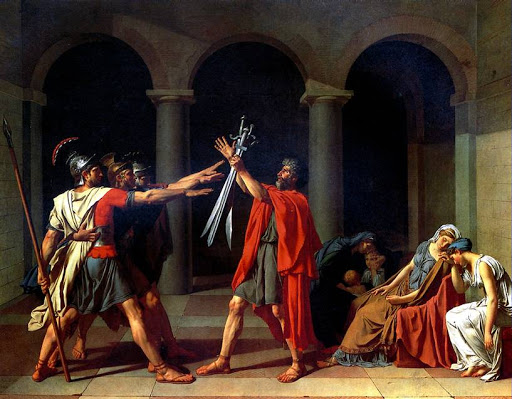 Леонардо да Вінчі«Мадонна в скелях»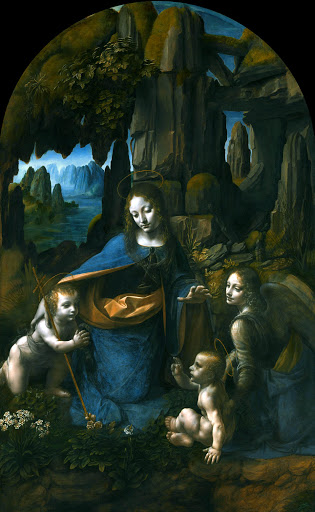 Ієронім Босх«Витяг каменю дурості»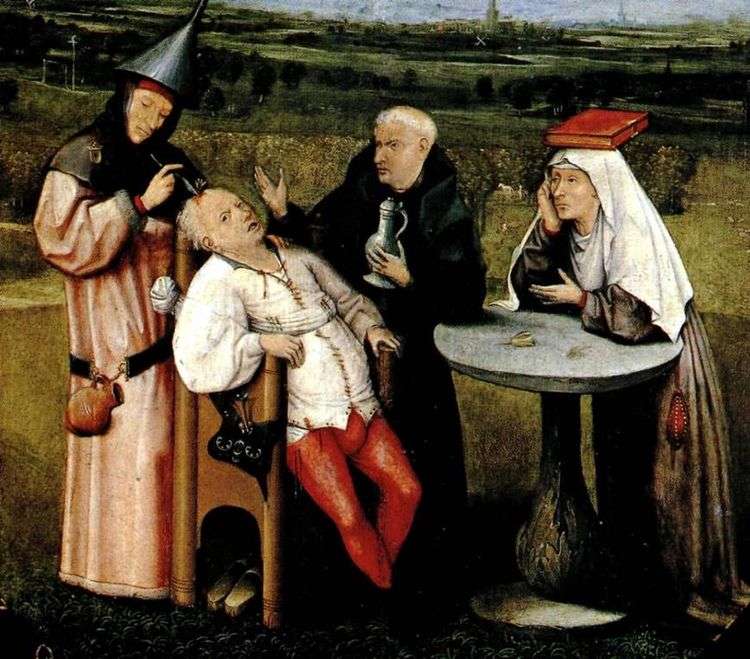 Пітер Пауль Рубенс«Автопортрет з Ізабеллою Брант»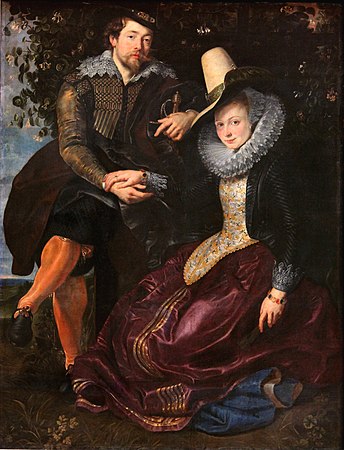 